.Intro:  32 countsS1: SIDE R, HOLD, CLOSE, SIDE R, TOUCH.     MIRROR REPEATS2: FWD R, HOLD CLOSE, FWD R, TOUCH.     ROCKING CHAIRS3: FWD L, CLOSE, BACK L.  ROCK BACK, REC.     FWD R, CLOSE, BACK R.  ROCK BACK L, RECS4: GRAPEVINE ¼ TURN TO LEFT.     FWD L, HOLD, CLOSE, FWD L, TOUCHLast Update – 27 Feb. 2020Simply Espana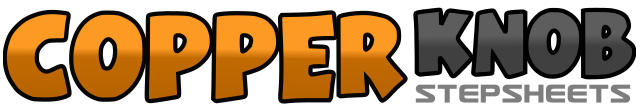 .......Count:32Wall:4Level:Absolute Beginner.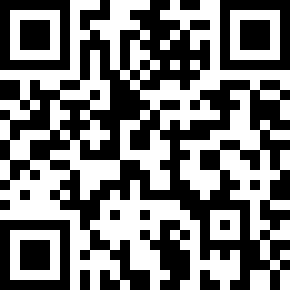 Choreographer:Susie G (UK) - February 2020Susie G (UK) - February 2020Susie G (UK) - February 2020Susie G (UK) - February 2020Susie G (UK) - February 2020.Music:Gozar la Vida - Julio IglesiasGozar la Vida - Julio IglesiasGozar la Vida - Julio IglesiasGozar la Vida - Julio IglesiasGozar la Vida - Julio Iglesias........1-2Step to R side on R, HOLD3&4Close L beside R, step to R on R, touch L beside R5-6Step to L side on L, HOLD7&8Close R beside L, step to L on L, touch R beside L1-2Step fwd on R, HOLD3&4Close L beside R, step fwd on R, touch L beside R5-6Rock fwd on L, recover7-8Rock back on L, recover1&2Step fwd on L, close R beside L, step back on L3-4Rock back on R, recover5&6Step fwd on R, close L beside R, step back on R7-8Rock back on L, recover1-2Step to L on L, cross R behind L3-4Step to L on L with ¼ turn to L, close R beside L (9 o’clock)5-6Step fwd on L, HOLD7&8Close R beside L, step fwd on L, touch R beside L